Аннотация к комплексной работе.В Концепции модернизации российского образования указывается на необходимость «ориентации образования не только на усвоение обучающимся определенной суммы знаний, но и на развитие его личности, его познавательных и созидательных способностей. Общеобразовательная школа должна формировать целостную систему универсальных знаний, умений и навыков, а также самостоятельной деятельности и личной ответственности обучающихся, т.е. ключевые компетентности, определяющие современное качество образования».Таким образом комплексная работа позволяет оценить уровень сформированности универсальных учебных действий: находить в тексте конкретные сведения, факты, заданные в явном виде; вычленять содержащиеся в тексте основные события; упорядочивать информацию по заданному основанию; опираясь на информацию текста   выяснить верны ли данные для анализа суждений; осуществлять поиск необходимой информации в разных частях текста для выполнения учебной задачи; интегрировать найденную информацию; формулировать собственное мнение и позицию; приводить аргументы, подтверждающие сделанный выбор.Овладение учащимися универсальными учебными действиями создает возможность самостоятельного успешного усвоения новых знаний, умений и компетентностей на основе формирования умения учиться. Система универсальных учебных действий в составе личностных, регулятивных, познавательных и коммуникативных действий, определяющих развитие психологических способностей личности, осуществляется в рамках нормативно-возрастного развития личностной и познавательной сфер ребёнка. Значение регулятивных учебных действий состоит в том, что устойчивое, системное владение навыками позволяет человеку достаточно быстро упорядочивать свои действия в любой ситуации, то есть выстраивать план как последовательность действий в отношении любого объекта деятельности или ситуации, когда необходимо собрать информацию и обобщить ее, четко сформулировать для себя цель и выразить свою позицию. Значение познавательных учебных действий состоит в том, что владение ими есть необходимое условие развития мыслительной деятельности, которая имеет место в осуществлении любой деятельности. Познавательные умения как проявление логико-математических задатков и способностей выполняют функцию технологической, инструментальной основы мышления, являются средством обработки информации, развивают оперативность и гибкость ума. Во взаимосвязи с информационными умениями познавательные умения являются основой функциональной грамотности и социальной компетентности человека. Значение коммуникативных учебных действий состоит в том, что владение ими позволяет человеку устно и письменно оформлять результаты и достижения своей деятельности, реализуя потребность в межличностном и внутриличностном общении. Коммуникативные умения – средство индивидуального самовыражения: описание, объяснение и прогнозирование – суть полного ответа на тот или иной вопрос. Коммуникативные умения – показатель не только умственного и языкового развития человека, его грамотности, но и культуры мышления.Система оценивания.Оценка Комплексной работы проводится на основе стандартизированного инструментария, который прошел апробацию. Выполнение заданий оценивается от 0 до 2 баллов. Выполнение работы в целом оценивается итоговым баллом. Максимальный балл за выполнение задания зависит от его структуры, уровня сложности, формата ответа и особенностей проверяемых умений. Максимальное количество баллов составляет 13 баллов. Проверка выполнения заданий осуществляется на основе разработанных критериев. Вывод по результатам выполнения комплексной работы делается с учётом полученного балла. Уровни сформированности предметных и общеучебных умений, навыков, способов деятельности пятиклассников определены в зависимости от количества набранных баллов и представлены в таблице. Таблица Комплексная контрольная работа для 5 классаИнструкция для учащихся.В работе, которую вам предстоит выполнить, представлены несколько текстов и различные задания к ним. В некоторых из них вам нужно будет выбрать из предложенных вариантов правильный ответ, в других записать краткий ответ, в третьих подчеркнуть нужное предложение или фразу. Если вы не знаете, как выполнить задание, пропустите его и выполняйте следующее. Если вы ошиблись и хотите исправить ответ, то зачеркните его и запишите нужный ответ.На выполнение работы отводится 45 минут.1. История возникновения Олимпийских игр. Макет древней Олимпии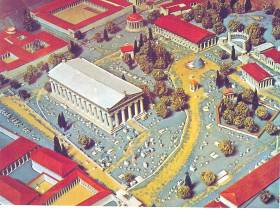 Традиции современных Олимпийских игр были заложены еще в Древней Греции. Об их зарождении рассказывают легенды и мифы Древней Греции, предлагающие нам разные версии. По одной из них, Игры основал бог Зевс. Победив своего злого отца Крона, он стал властелином мира и в честь этого устроил в Олимпии праздник.Олимпийские игры и в древности были важнейшим событием. Во время их проведения прекращались войны между греческими государствами, морские и сухопутные дороги становились безопасными и все желающие могли беспрепятственно добраться до Олимпии, где проходили спортивные состязания.В . до н.э. состязания, проводившиеся в течение одного дня, сменились пятидневным праздником. Первый день был посвящен религиозным церемониям (богам приносили жертвы), а судьи давали клятву о честном судействе. На второй день спортсмены соревновались в беге, на третий – в единоборствах; четвертый – посвящался гонкам колесниц и пятиборью, и, наконец, на пятый день проходили завершающие церемонии и награждение победителей.2. Олимпийские игр современности.В конце 19 века Олимпийские игры были возрождены по инициативе спортивного и общественного деятеля Пьера де Кубертена. Он считал, что молодежь мира должна мериться силами в спортивных состязаниях, а не на полях битв. Пьер де Кубертен предложил, чтобы современные Игры проходили, как и древние, каждые четыре года, но в разных странах. Отсчет современных Олимпиад ведется с I Олимпийских игр в Афинах в 1896г. Олимпиады принято нумеровать римскими цифрами. Если по каким-то причинам Игры не проводятся, то их порядковый номер, год, а также запланированный город все равно не меняются. Начиная с 1896г. состоялось 27 летних и 20 зимних Олимпиад.Отсчет зимних Олимпийских игр, которые проходят с 1924г., ведется отдельно. Женщины впервые участвовали в Играх 1900г. Согласно олимпийской хартии, честь их проведения предоставляется не стране, а конкретному городу, причем место проведения МОК объявляет не позднее, чем за шесть лет до начала Игр. После этого начинается строительство новых спортивных сооружений и олимпийской деревни для спортсменов.3. Олимпийские кольцаСимвол олимпийского движения представляет собой пять переплетённых колец на белом фоне: голубое, жёлтое, чёрное, зелёное и красное. Эмблема придумана основателем олимпийского движения бароном Пьером де Кубертеном в 1913 году и представлена на VII летних Олимпийских играх в Антверпене в 1920 году. По замыслу де Кубертена кольца символизируют пять континентов, страны которых участвуют в олимпийском движении: Америку, Европу, Азию, Африку и Океанию.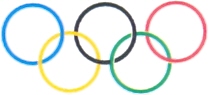 4. Южноуральцы — участники Олимпийских игр.Олимпийские игры — это, пожалуй, самый значимый спортивный праздник, который каждые четыре года объединяет самых лучших спортсменов со всех уголков планеты. Стать олимпийским чемпионом — значит вписать себя в мировую историю спорта. На протяжении всей истории участия нашей страны в Олимпийских играх спортсмены из Челябинской области показывали всему миру высокие результаты. С 1956 года и по настоящее время в зимних Олимпийских играх участвовало более 40 спортсменов из Челябинской области, которые завоевали 36 наград (26 золотых, 4 серебряных и 6 бронзовых). И все это благодаря отличной подготовке и безудержному стремлению к победе. Южноуральцы неоднократно побеждали на олимпиадах в хоккее, биатлоне и конькобежном спорте.  На зимних Олимпийских играх в Сочи – 2014 представляли регион в составе олимпийской и паралимпийской сборной России 17 спортсменов. Это – Ольга Фаткулина, Екатерина Малышева, Игорь Боголюбский (конькобежный спорт), Егор Коротков,  Юлия Ливинская, Анастасия Чирцова (фристайл, ски-кросс), Елизавета Чеснокова (фристайл, хаф-пайп). Самое большое представительство воспитанников южноуральских спортивных школ традиционно в мужском хоккее с шайбой: Евгений Малкин (воспитанник «Металлурга», нападающий «Питтсбурга»), Николай Кулемин (также воспитанник «Металлурга»,  форвард «Торонто»), Валерий Ничушкин (выпускник хоккейной школы «Трактор», нападающий «Далласа»), Вячеслав Войнов (воспитанник «Трактора», защитник «Лос-Анджелеса»), Евгений Медведев  (воспитанник «Мечела», игрок обороны «Ак Барса»), Антон Белов  (воспитанник «Мечела», защитник «Эдмонтона»). В женском хоккее за Россию выступали – Александра Вафина, Екатерина Лебедева, Анна Виноградова (ХК «Факел»). В состав Паралимпийской сборной был включён наш земляк Марат Романов (керлинг на колясках).5. Победы южноуральских спортсменов на Олимпиаде в Рио-де-ЖанейроРоссийская олимпийская сборная в Бразилии завоевала 56 медалей (19 золотых, 18 серебряных и 19 бронзовых) и заняла четвертое общекомандное место в неофициальном зачете. Свой вклад в медальную копилку российской команды внесли и южноуральские спортсмены.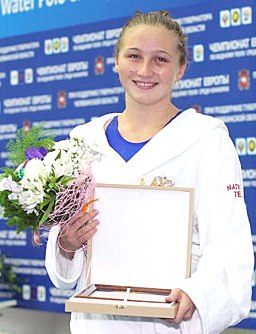 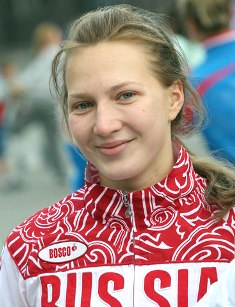 Ватерполистки Эльвина Каримова и Ольга Горбунова в составе сборной страны завоевали бронзовые медали. Эльвина Каримова и Ольга Горбунова выступают за ватерпольный клуб «Динамо-Уралочка» г. Златоуст. Тренирует спортсменов заслуженный тренер России Михаил Накоряков.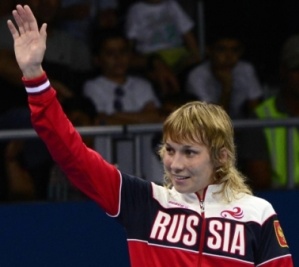 Также бронзу завоевала представительница женского бокса Анастасия Белякова в весовой категории до 60 кг, из-за серьёзной травмы уступив француженке Эстель Моссели. Несчастье с уроженкой Златоуста произошло в самом начале поединка: левая рука спортсменки в локте практически выгнулась в обратную сторону. Бой остановили, врачи осмотрели Анастасию и увезли её в госпиталь. Дальнейшая борьба за медали оказалась невозможной, но Белякова всё равно стала первой южноуральской спортсменкой, заработавшей место на пьедестале в Бразилии.Задания к текстам:1. О чём главным образом рассказывается в тексте1? Обведи в кружок номер выбранного ответа.1) об истории Древней Олимпии2) о победителях древних Олимпиад3) о проведение спортивных состязаний4) об Олимпийских играх в древности 2. Что общего в содержании текста 1 и текста 2 и чем они отличаются?Запиши ответ.А. Общее в текстах_______________________________________________________________________________________________________________Б. Отличие в текстах______________________________________________________________________________________________________________________________________________________________________________3. Найди в тексте ответ на вопрос: «Кем разработана эмблема олимпийского движения?» Подчеркните ответ в тексте.4. Древний писатель рассказывал, что незадолго до начала Олимпийских игр спартанцы осадили враждебный им город. Весть об этом разнеслась по всей Элладе, и спартанцам запретили 20 лет участвовать в играх. Какой обычай нарушили спартанцы? Выпиши фразу из текста, подтверждающую твой ответ.________________________________________________________________________________________________________________________________________________________________________________________________________________________________________________________________________________________________________________________________________________________________________________________________________________________________________________________________________________________________________________________________5. Почему на флаге олимпиады изображены пять переплетённых колец?Отметьте в тексте место, которое тебе поможет ответить на этот вопрос, и запиши ответ.________________________________________________________________________________________________________________________________________________________________________________________________6. Обведите в кружок утверждение, которое не соответствует содержанию данных текстов.1) Олимпийские игры – самое значимое событие в международной спортивной жизни. 2) Традиции современных Олимпийских игр были заложены еще в Древней Греции. 3) Олимпийский флаг представляет собой белое полотнище с изображенной на нем олимпийской эмблемой – пять переплетенных колец. 4) Россия на Олимпиаде в Рио-де-Жанейро заняла четвертое общекомандное место в неофициальном зачете. 5) Первые Олимпийские игры прошли в Греции в 776 году.6) На зимних Олимпийских играх в Сочи – 2014 представляли регион в составе олимпийской и паралимпийской сборной России 17 спортсменов из Южного Урала.7. Выпишите имена не менее 5 южноуральских спортсменов, которые участвовали в Олимпийских играх в Сочи-2014.________________________________________________________________________________________________________________________________________________________________________________________________8. Сколько летних и зимних Олимпиад состоялось, начиная с 1896 года? Обведи в кружок номер выбранного ответа.1) 25 летних и 18 зимних2) 27 летних и 20 зимних3) 28 летних и 22 зимних9. В каком виде спорта выступали Александра Вафина, Екатерина Лебедева и Анна Виноградова? Обведи в кружок номер выбранного ответа.1) конькобежный спорт2) фристайл3) женском хоккее10. Кто завоевал бронзовую медаль в женском боксе на Олимпиаде в Рио-де-Жанейро? Обведи в кружок номер выбранного ответа.1) Эльвина Каримова 2) Ольга Горбунова3) Анастасия БеляковаКритерии оценивания комплексной работы.Список источников и литературыЛитература:1. Всё об Олимпийских играх.  Б. Хавин Москва, «Физкультура и спорт»,1974.2. От Олимпии до Москвы. Валерий Штейнбах Москва, «Детская литература», 1978.3. Энциклопедия «Зачем и почему». Олимпийские игры.Источники информации: OLYMPS.RU  Античные Олимпийские игрыВикипедияСайт XXII Олимпиады в Сочи в 2014 г. https://newdaynews.ru/chel/http://chelib.ru/Уровни Количество баллов Процент выполнения Высокий 11,18 – 13  86% – 100% Повышенный 9,23 – 11,05  71% - 85% Базовый 6,5 – 9,1 50% - 70% Ниже базового 2,73 – 6,37  21% - 49% Критический 0 – 2,6 0% - 20% № вопросаОтвет, оценка ответа1Ответ: 4) об Олимпийских играх в древности 1 балл – выбран правильный ответ0 баллов – даны другие ответы 2В ответе должно быть указано:А. Общее в текстах – история Олимпийских игрБ. Отличие в текстах – разные временные периоды2 балла – указаны и общее, и отличие1 балл – указано только общее, либо только отличие0 баллов – даны другие ответы3Ответ: должна быть подчёркнуто часть предложения: «Эмблема придумана основателем олимпийского движения бароном Пьером де Кубертеном»1 балл – дан правильный ответ0 баллов – даны другие ответы4В ответе должно быть записано, что «во время проведения Олимпийских игр прекращались войны». И выписана фраза: «Во время их проведения прекращались войны между греческими государствами, морские и сухопутные дороги становились безопасными и все желающие могли беспрепятственно добраться до Олимпии, где проходили спортивные состязания»2 балла – дан правильный ответ и выписана правильно фраза1 балл – дан только правильный ответ или выписана фраза0 баллов – даны другие ответы 5В ответе должно быть отмечено следующее место в тексте: «По замыслу де Кубертена кольца символизируют пять континентов, страны которых участвуют в олимпийском движении: Америку, Европу, Азию, Африку и Океанию» и записана фраза: «Кольца символизируют пять континентов, страны которых участвуют в олимпийском движении»2 балла – дан правильный ответ и правильно отмечено место в тексте1 балл – дан только правильный ответ или правильно отмечено место в тексте0 баллов – даны другие ответы6Ответ: 5) Первые Олимпийские игры прошли в Греции в 776 году.1 балл – выбран правильный ответ0 баллов – даны другие ответы7В ответе могут быть выписаны имена: Ольга Фаткулина, Екатерина Малышева, Игорь Боголюбский, Егор Коротков,  Юлия Ливинская, Анастасия Чирцова, Елизавета Чеснокова, Евгений Малкин, Николай Кулемин, Валерий Ничушкин, Вячеслав Войнов, Евгений Медведев, Антон Белов, Александра Вафина, Екатерина Лебедева, Анна Виноградова.1 балл – выписаны 5 имён0 баллов – выписаны одно – четыре имени8Ответ: 2) 27 летних и 20 зимних1 балл – выбран правильный ответ0 баллов – даны другие ответы9Ответ: 3) женском хоккее1 балл – выбран правильный ответ0 баллов – даны другие ответы10Ответ: 3) Анастасия Белякова1 балл – выбран правильный ответ0 баллов – даны другие ответы